Solve division over the 12th multiple and understand remainders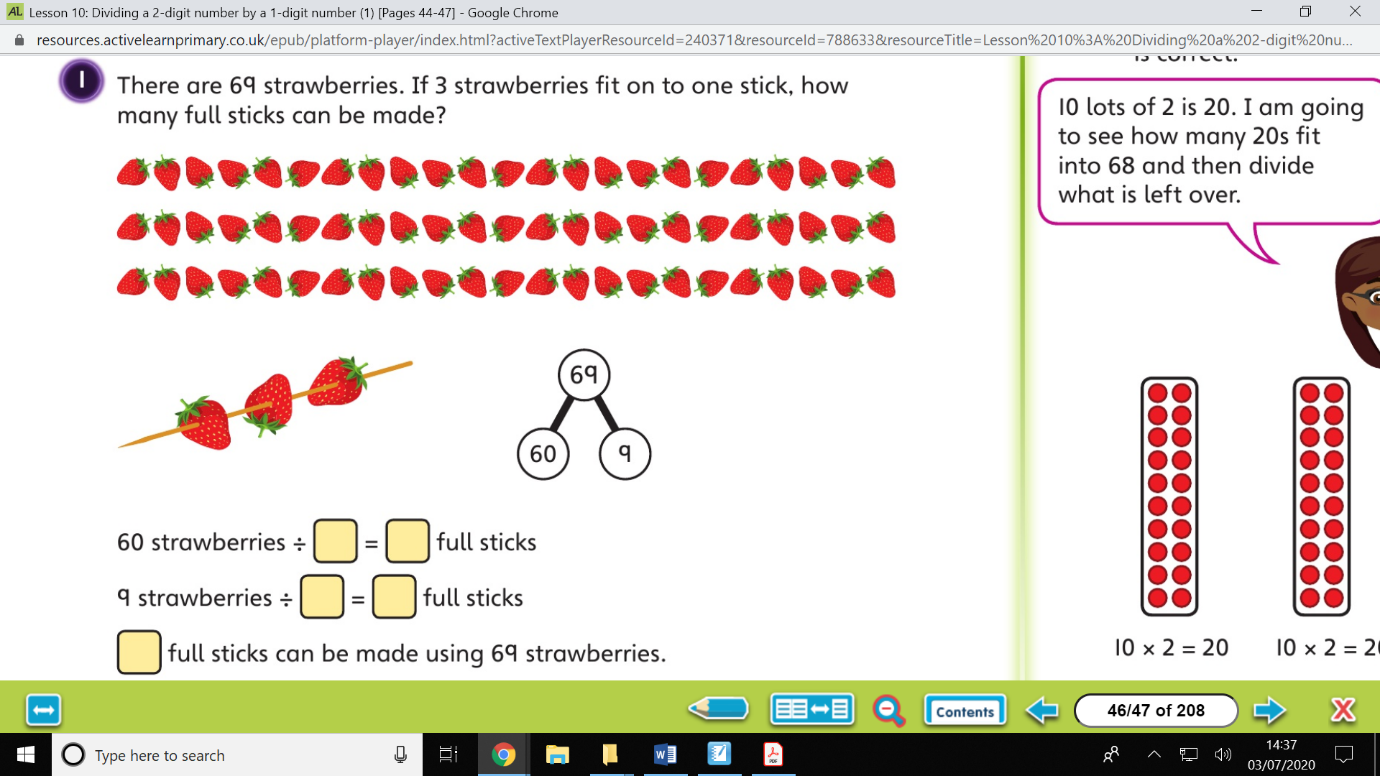 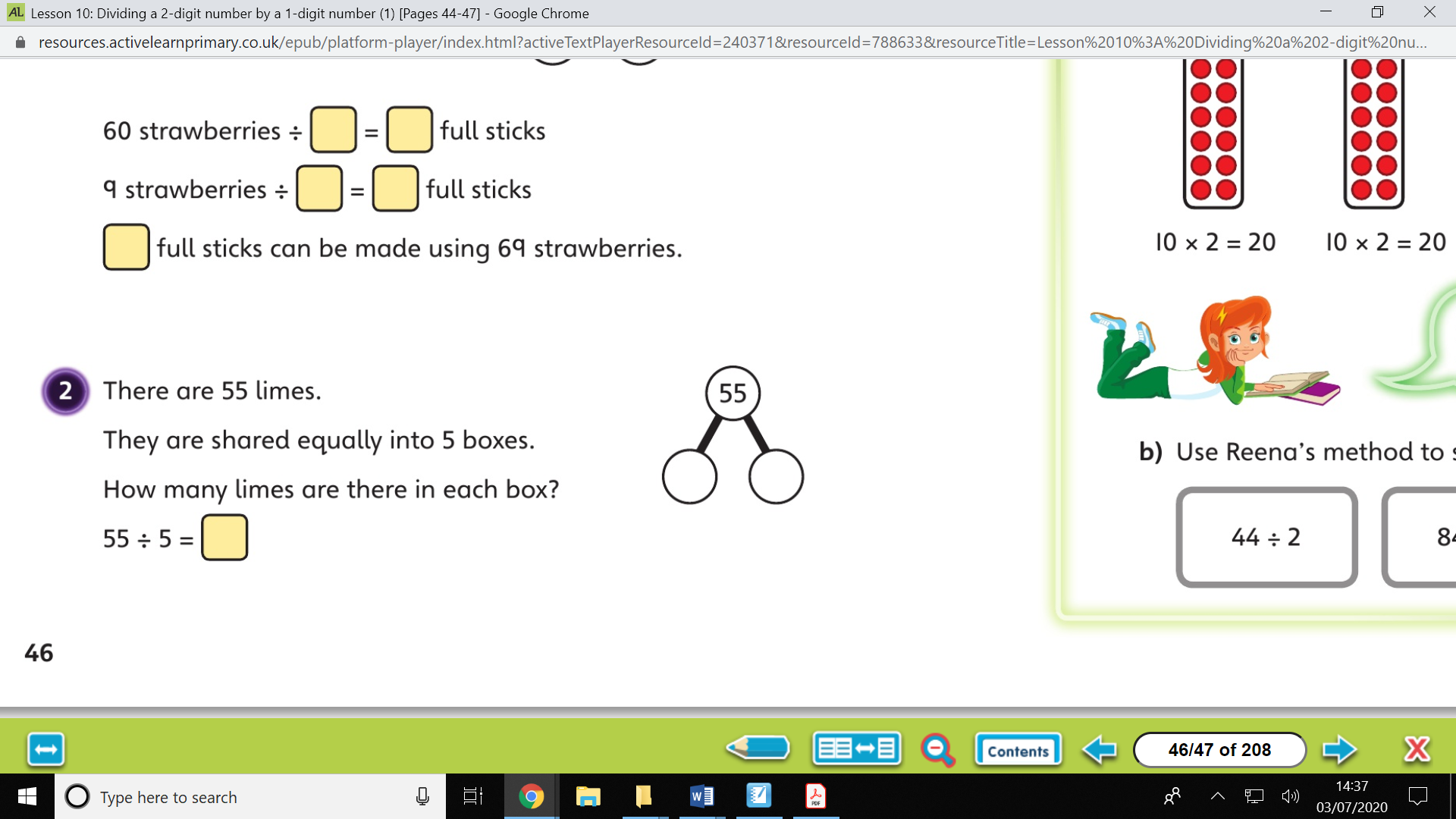 3. 88 apples are shared equally between 4 boxes. How many are in each box?4. 96 bananas are shared equally between 6 bags. How may bananas are in each bag?Remainders now…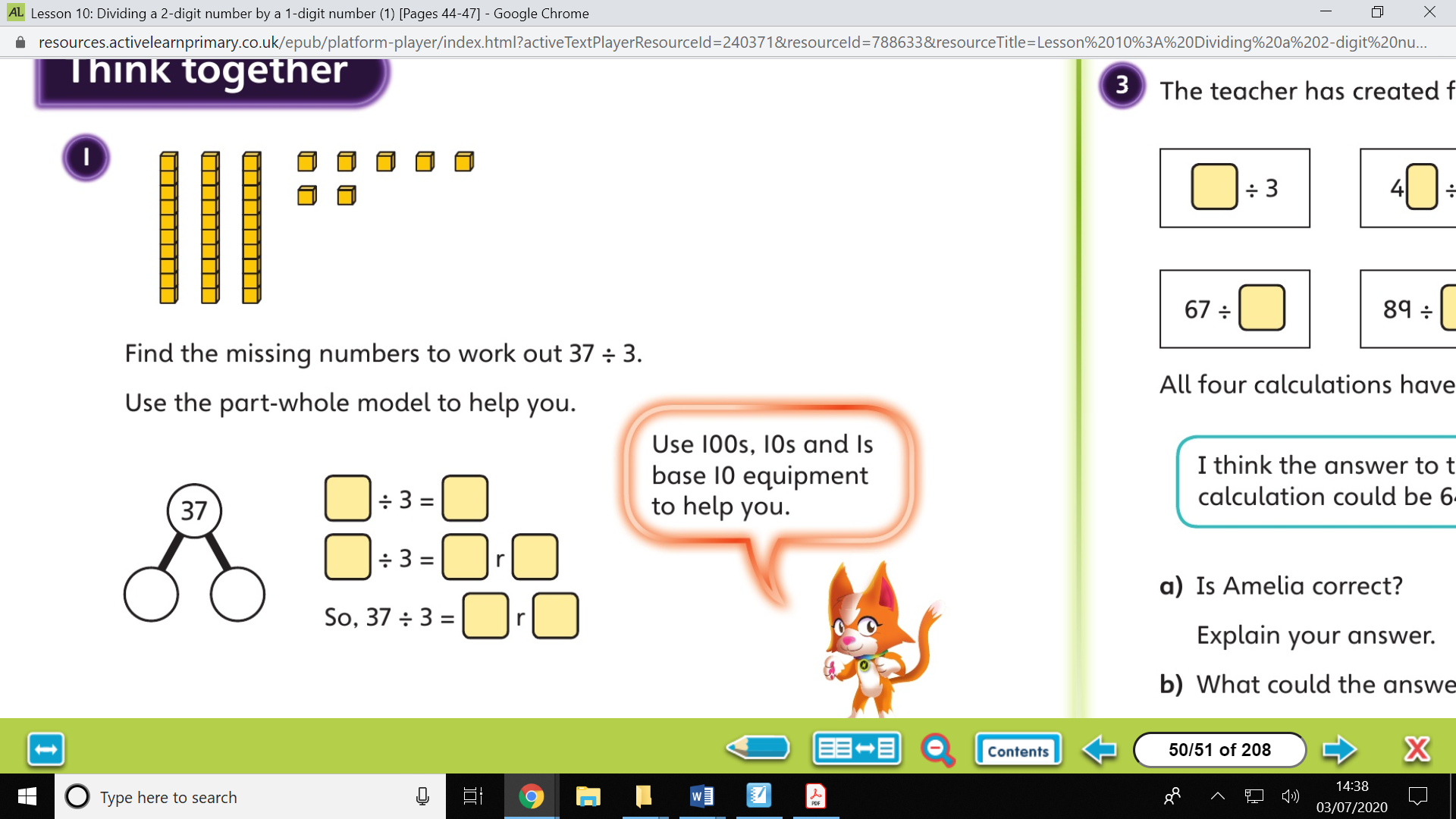 2.	87 ÷ 5 =3. 	63 ÷ 4 =4.	128 ÷ 9 =